Nr. 	/ 	Formular de înscriere a Sistemelor Individuale Adecvate de Colectareîn Registrul de Evidență a Sistemelor Individuale Adecvate pentru Colectarea și EpurareaApelor Uzate al Comunei Suplacu de Barcau Conform HOTĂRÂRII nr.714 din 26 mai 2022 privind aprobareaCriteriilor pentru autorizarea, construcția, înscrierea/înregistrarea, controlul, exploatarea și întreținerea sistemelor individuale adecvate de colectare și epurare a apelor uzate.Tip Personalitate: * Persoană fizică* Persoană juridicăNumele dumneavoastră/ Denumire societate: 	CNP/CUI:  	Adresă completă:Comuna Suplacu de Barcau, Stradă 	, nr.  	Telefon: 	*Email: 	Activitate principală conform Cod CAEN (acest câmp se completează numai de persoane juridice):Descrierea activității societății (acest câmp se completează numai de persoane juridice):Sursa de alimentare cu apă de care beneficiați:*Din rețeaua publică*Din surse individualeSistemul individual de care beneficiați:*Colectare*EpurareExistă o autorizație de mediu? (acest câmp se completează numai de persoane juridice):*DA (Numărul și data) 	*NUExistă o autorizație de construire pentru sistemele de colectare?*DA (Numărul și data) 	*NUNumărul de persoane deservite de SIA (locuitori) :  	Numărul autorizației de gospodărie a apelor: (Pentru sistemele individuale adecvate care realizează epurarea apelor uzate și care descarcă apele uzate epurate direct sau indirect în corpurile de apă de suprafață sau subterane, conform art.5 alin.(1) al HG nr.714/2022, deținătorii acestor sisteme au obligația obținerii avizului și autorizației de gospodărie a apelor, conform art.50 alin.(1) din Legea nr.107/1996, cu modificările și completările ulterioare): 	Tip SIA de epurare (Denumirea comercială a stației de epurare a apelor uzate menajere achiziționată dacă aceasta este standardizată/tip constructiv, etc., conform prevederilor art.7 alin.(2) din HG nr.714/2022, instalațiile standardizate de tip bazine vidanjabile etanșe pentru stocarea apelor uzate/epurarea apelor uzate trebuie să respecte standardele specifice în vigoare, respectiv SR EN 12566-1:2016 si SR EN 12566-4:2016/SR EN 12566-3:2016, SR EN 12566-6:2016 si SR EN 12566-7:2016.Nivel de epurare realizat (primar/secundar/terțiar/altele)(Primar-epurare mecanică-procese fizice și/sau chimice; Secundar-epurare biologică-proces biologic; Terțiar-epurare biologică avansată-proces biologic cu îndepărtarea nutrienților-azot total și fosfor total, eventual și UV/clorinare și alte procedee ca etapă de finisare.A se vedea definițiile de la art.2 din Anexa 1 a HG nr.188/2002 pentru aprobarea unor norme privind condițiile de descărcare în mediul acvatic a apelor uzate, cu modificările și completările ulterioare (HG nr.252/2005 si HG nr.210/2007) și prevederile art.8 din HG nr.714/2022 (Sistemele individuale adecvate care realizează epurarea apelor uzate, care descarcă apele uzate epurate direct în corpurile de apă de suprafață sau indirect în corpurile de apă subterane, vor fi realizate conform condițiilor impuse în avizul de gospodărire a apelor):Capacitatea proiectată SIA, mc (Capacitatea proiectată SIA epurare este o caracteristică tehnică menționată în documentele tehnice și certificatele de calitate/conformitate achiziționate de la producători-ex: locuitori echivalenți, mc/zi, kg, poluant/zi, etc.):Capacitatea proiectată SIA, în locuitori echivalenți (Capacitatea proiectată SIA epurare este o caracteristică tehnica menționată în documentele tehnice și certificatele de calitate/conformitate achiziționate de la producători-ex: locuitori echivalenți, mc/zi, kg, poluant/zi, etc.):Parametrii proiectare SIA, CBO5 (mg/l) ( Conform art.13 din HG nr.741/2022, la descărcarea apelor uzate în rețelele de canalizare ale localităților și direct în stațiile de epurare se vor respecta prevederile art.4 și 5 din anexa 2 la HG nr.188/2002 pentru aprobarea unor norme privind ccondițiile de descărcare în mediul acvatica apelor uzate. De asemenea,conform art.5 alin(5) din legea 241/2006, preluaea în sistemele de canalizare a apelor uzate provenite de la operatori economici industriali sau de la alți utilizatori neracordați la rețelele publice se poate aproba numai în măsura în care capacitatea sistemelor nu este depășită din punct de vedere hidraulic sau al încărcării cu substanțe impurificatoare și numai dacă nu conțin poluanți toxici sau care pot inhiba ori bloca procesul de epurare. ):Tip Evacuare (directă/indirectă) (Conform art.5 alin. (1) al HG nr.714/2022, tipul de evacuare se referă la descărcarea în apele de suprafață (directă) și în apele subterane (indirectă), în condițiile art.16 alin.(1) lit.d^1 din Legea apelor nr.107/1996, cu modificările și completările ulterioare („Pentru protecția resurselor de apa se interzice evacuarea de ape uzate epurate și/sau neepurate în apele subterane sau pe terenuri, cu excepția folosirii apelor uzate epurate corespunzător, cu respectarea indicatorilor de calitate la evacuare prevăzuți în Hotărârea Guvernului nr.188/2002 pentru aprobarea unor norme privind condițiile de descărcare în mediul acvatic a apelor uzate , cu modificările și completările ulterioare, pentru irigații, în baza unui studiu și cu condiția monitorizării acestor ape”); în plus, conform art.9 al HG nr.714/2022, „Sistemele individuale adecvate care realizează epurarea apelor uzate, care descarcă apele uzate epurate direct în corpurile de apă de suprafață sau indirect în corpurile de apă subterane vor fi realizate astfel încât să nu afecteze starea corpurilor de apă.Condițiile specifice de realizare vor fi stabilite în avizul de gospodărire a apelor”):Cine exploatează și operează SIA? (Conform art. 12 al HG nr.714/2022 „Exploatarea și întreținerea corespunzătoare a sistemelor individuale adecvate revin proprietarului acestor sisteme”.Proprietarul poate realiza singur exploatarea și întreținerea SIA de colectare sau poate încheia un contract cu firme specializate, după perioada de mentenanță prevăzută în contractul de achiziționare a SIA de colectare);(Conform art. 12 al HG nr.714/2022 „Exploatarea și întreținerea corespunzătoare a sistemelor individuale adecvate revin proprietarului acestor sisteme”.Proprietarul poate realiza singur exploatarea și întreținerea SIA epurare sau poate încheia un contract cu firme specializate, după perioada de mentenanță prevăzută în contractul de achiziționare a SIA epurare):Nr. contract de mentenanța/operare: 	Cine monitorizează calitatea apelor uzate epurate (Conform art.14 al HG nr.714/2022, proprietarii SIA epuarare au obligația realizării unei monitorizări proprii a calității apelor uzate descărcate în corpurile de apă, cel puțin o dată pe an, ce poate fi demonstrată în baza unui buletin de analiză/contract încheiat pentru servicii de monitorizare a calității apelor. Parametrii monitorizați de la sistemele individuale adecvate de epurare a apelor uzate sunt cei prevăzuți în tabelele nr.1 și 2 din anexelenr.1-3 la Hotărârea Guvernului nr.188/2002, cu modificările și completările ulterioare, stabiliți în autorizația de gospodărire a apelor.)Nr. buletin analiză/comandă/contract monitorizare calitate ape uzate epurate:Frecvența de monitorizare calitate ape uzate epurate (Conform art.14 al HG nr.714/2022, proprietarii SIA epuarare au obligația realizării unei monitorizări proprii a calității apelor uzate descărcate în corpurile de apă, cel puțin o dată pe an, ce poate fi demonstrată în baza unui buletin de analiză/contract încheiat pentru servicii de monitorizare a calității apelor. Parametrii monitorizați de la sistemele individuale adecvate de epurare a apelor uzate sunt cei prevăzuți în tabelele nr.1 și 2 din anexele nr.1-3 la Hotărârea Guvernului nr.188/2002, cu modificările și completările ulterioare, stabiliți în autorizația de gospodărire a apelor.)Volum total anual nămol epurare vidanjat, în mc (Conform art.15 alin (1) al HG nr.714/2022, pentru toate sistemele individuale adecvate este obligatorie eliminarea nămolului de epurare din instalație, printr-o firmă acreditată de vidanjare.În cazul în care nămolul rezultat nu se vidanjează ci este utilizat atunci se trece „Nu este cazul”.)Nume firmă de vidanjare nămol: 	Frecvența vidanjare nămol de epurare (Conform art. 15 alin (2) al HG nr.714/2022, intervalele de vidanjare pentru bazinele de colectare și intervalele de preluare a nămolului de la sistemele de epurare sunt înscrise în registrul)Nume instalație unde se tratează nămolul de epurare (Conform art.15 alin (3) al HG nr.714/2022, firma de vidanjare are obligația transportării nămolului de epurare la o instalație de tratare a nămolului de epurare conformă din punctul de vedere al protecției mediului):Parametri pentru ape uzate epurate prevăzuți în autorizația de gospodărirea apelor, l/s, mg/l (Coloane cu valoare informativă pentru registru-nu se trec în evidența registrului; datele se vor raporta direct în sistemul electronic ce se va pune la dispoziție de către ANAR.Se vor trece valorile concentrațiilor poluanților reglementați și realizați (mg/l), precum și debitul reglementat și măsurat (l/s).Parametrii de calitate analizați trebuie să se realizeze de către un laborator de analiză calității apelor acreditat.Datele completate sunt doar un exemplu, parametrii de calitate pot să varieze.)Parametri pentru ape uzate epurate realizați, l/s, mg/l (Coloane cu valoare informativă pentru registru-nu se trec în evidența registrului; datele se vor raporta direct în sistemul electronic ce se va pune la dispoziție de către ANAR.Se vor trece valorile concentrațiilor poluanților reglementați și realizați (mg/l), precum și debitul reglementat și măsurat (l/s).Parametrii de calitate analizați trebuie să se realizeze de către un laborator de analiză calității apelor acreditat.Datele completate sunt doar un exemplu, parametrii de calitate pot să varieze.)Data	SemnăturaPrin completarea acestui formular îmi exprim acordul cu privire la utilizarea și prelucrarea datelor mele cu caracter personal de  către Primaria Comunei Suplacu de Barcau, conform Regulamentului (UE) 679/2016 privind protecția persoanelor fizice  în  ceea  ce  privește prelucrarea  datelor  cu  caracter  personal  și  privind libera  circulație a  acestor  date,  cu modificările   și  completările ulterioare.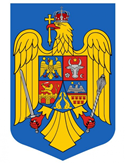 ROMANIAJUDETUL BIHORCOMUNA SUPLACU DE BARCAUJudetul Bihor,Localitatea Suplacu de Barcău, str. Piaţa Republicii, nr.33Tel/fax: 004 0259 368 477Cod Fiscal: 5431705E-mail:  primaria.suplacudebarcau@cjbihor.ro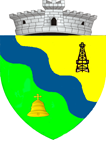 